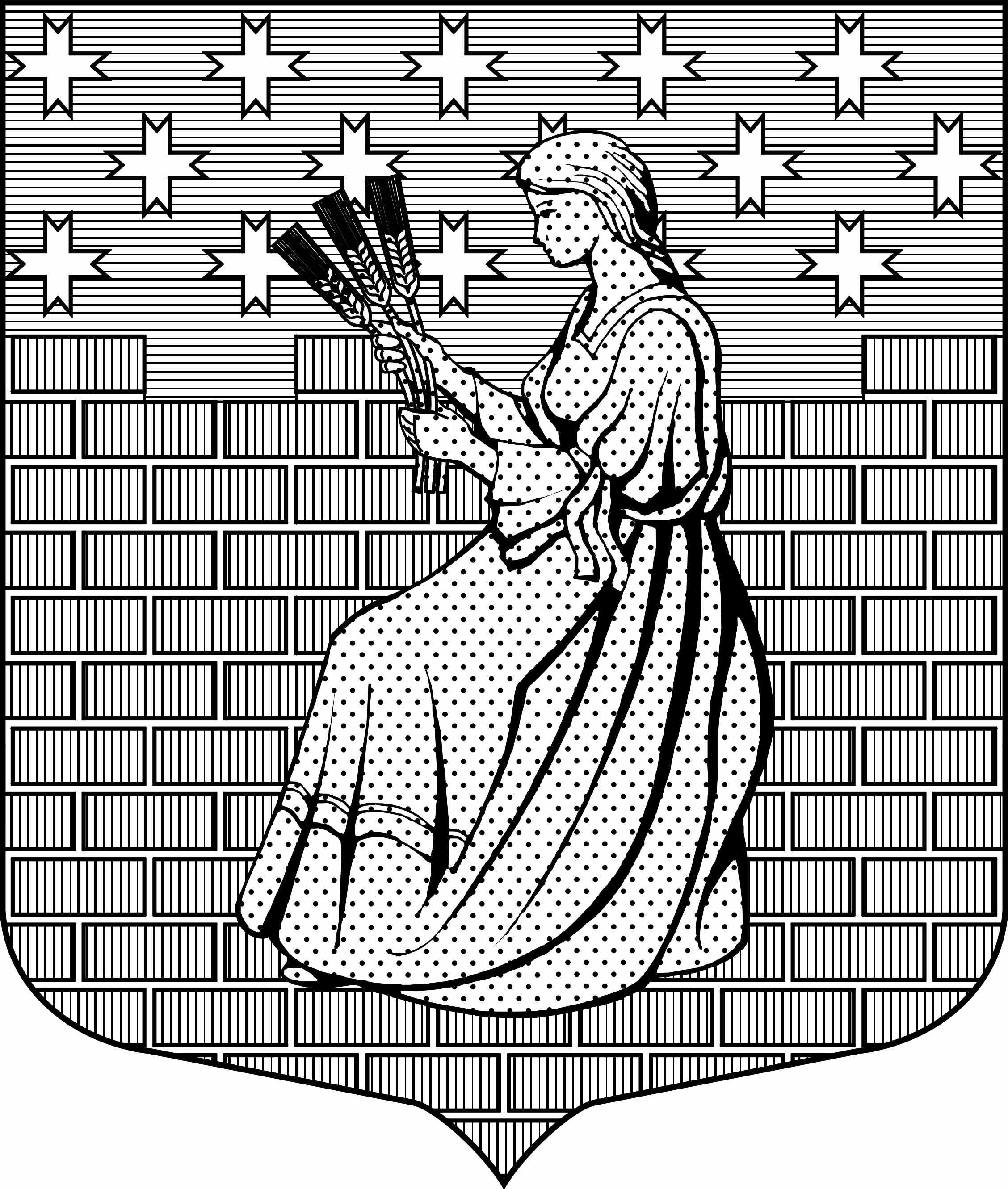 МУНИЦИПАЛЬНОЕ ОБРАЗОВАНИЕ“НОВОДЕВЯТКИНСКОЕ СЕЛЬСКОЕ ПОСЕЛЕНИЕ”ВСЕВОЛОЖСКОГО МУНИЦИПАЛЬНОГО РАЙОНАЛЕНИНГРАДСКОЙ ОБЛАСТИ_____________________________________________________________________________188661, РФ, Ленинградская обл., Всеволожский район, дер. Новое Девяткино дом 57 оф. 83  тел./факс (812) 595-74-44СОВЕТ ДЕПУТАТОВРЕШЕНИЕ «24» апреля  2019 г.							 	                   №  21   /01-07    д. Новое Девяткино       О внесении изменений и дополнений в решение совета депутатов МО «Новодевяткинское сельское поселение»от 05.12.2018 №97/01-07       Руководствуясь Федеральным законом 06 октября 2003г. № 131-ФЗ «Об общих принципах организации местного самоуправления в Российской Федерации», положениями статей 9,  184 Бюджетного кодекса Российской Федерации, Положением о бюджетном процессе в МО «Новодевяткинское сельское поселение», утвержденным решением совета депутатов МО «Новодевяткинское сельское поселение» от 21 декабря 2011г. № 82/01-07, совет депутатов принял       РЕШЕНИЕ:Внести в решение  совета депутатов МО «Новодевяткинское сельское поселение» от 05.12.2018 №97/01-07 «О бюджете муниципального образования «Новодевяткинское сельское поселение» на 2019 год и на плановый период 2020 и 2021 годов» следующие изменения:    1.1. Изложить пункт 1 статьи 1 решения совета  депутатов МО «Новодевяткинское сельское поселение» 05.12.2018 №97/01-07 «О бюджете муниципального образования «Новодевяткинское сельское    поселение» на 2019 год и на плановый период 2020 и 2021 годов» в новой редакции:  «1.Утвердить основные характеристики бюджета МО «Новодевяткинское сельское поселение» на 2019 год:- прогнозируемый общий объем доходов бюджета МО «Новодевяткинское сельское поселение» в сумме 130 370,34 тысяч рублей, - общий объем расходов бюджета МО «Новодевяткинское сельское поселение» в сумме 130 620,34 тысяч рублей,- прогнозируемый дефицит бюджета МО «Новодевяткинское сельское поселение» 250,00 тысяч рублей».     1.2. Дополнить статью 1 решения совета  депутатов МО «Новодевяткинское сельское поселение» 05.12.2018 №97/01-07 «О бюджете муниципального образования «Новодевяткинское сельское    поселение» на 2019 год и на плановый период 2020 и 2021 годов» пунктами 6 и 7 следующего содержания:    «6.Утвердить общий объем бюджетных ассигнований на исполнение публичных нормативных обязательств МО «Новодевяткинское сельское поселение»:    на 2019 год в сумме 19,7 тысяч рублей,    на 2020 год в сумме 19,7 тысяч рублей,    на 2021 год в сумме 19,7 тысяч рублей.      7. Утвердить объем бюджетных ассигнований дорожного фонда МО «Новодевяткинское сельское поселение»:     на 2019 год в сумме   5200,00 тысяч рублей,    на 2020 год в сумме  5 000,00 тысяч рублей,    на 2021 год в сумме  8 175,88 тысяч рублей». Изложить приложения №1,3,7,8,9,10,15  к решению совета  депутатов МО «Новодевяткинское сельское поселение» от 05.12.2018 №97/01-07 «О бюджете муниципального образования «Новодевяткинское сельское поселение» на 2019 год и на плановый период 2020 и 2021 годов» в новых редакциях, согласно приложениям № 1,2,3,4,5,6,7 к настоящему решению соответственно.2. Опубликовать настоящее решение в газете «Вести» и разместить  на официальном сайте МО «Новодевяткинское сельское поселение».3. Контроль за исполнением данного решения возложить на комиссию по бюджету, налогам и     сборам, экономике и тарифам.Глава муниципального образования                                		             	  Д.А.МайоровМУНИЦИПАЛЬНОЕ ОБРАЗОВАНИЕ“НОВОДЕВЯТКИНСКОЕ СЕЛЬСКОЕ ПОСЕЛЕНИЕ”ВСЕВОЛОЖСКОГО МУНИЦИПАЛЬНОГО РАЙОНАЛЕНИНГРАДСКОЙ ОБЛАСТИ_____________________________________________________________________________188661, РФ, Ленинградская обл., Всеволожский район, дер. Новое Девяткино дом 57 оф. 83  тел./факс (812) 595-74-44СОВЕТ ДЕПУТАТОВРЕШЕНИЕ «24» апреля  2019 г.							 	                   №  21   /01-07    д. Новое Девяткино       О внесении изменений и дополнений в решение совета депутатов МО «Новодевяткинское сельское поселение»от 05.12.2018 №97/01-07       Руководствуясь Федеральным законом 06 октября 2003г. № 131-ФЗ «Об общих принципах организации местного самоуправления в Российской Федерации», положениями статей 9,  184 Бюджетного кодекса Российской Федерации, Положением о бюджетном процессе в МО «Новодевяткинское сельское поселение», утвержденным решением совета депутатов МО «Новодевяткинское сельское поселение» от 21 декабря 2011г. № 82/01-07, совет депутатов принял       РЕШЕНИЕ:Внести в решение  совета депутатов МО «Новодевяткинское сельское поселение» от 05.12.2018 №97/01-07 «О бюджете муниципального образования «Новодевяткинское сельское поселение» на 2019 год и на плановый период 2020 и 2021 годов» следующие изменения:    1.1. Изложить пункт 1 статьи 1 решения совета  депутатов МО «Новодевяткинское сельское поселение» 05.12.2018 №97/01-07 «О бюджете муниципального образования «Новодевяткинское сельское    поселение» на 2019 год и на плановый период 2020 и 2021 годов» в новой редакции:  «1.Утвердить основные характеристики бюджета МО «Новодевяткинское сельское поселение» на 2019 год:- прогнозируемый общий объем доходов бюджета МО «Новодевяткинское сельское поселение» в сумме 130 370,34 тысяч рублей, - общий объем расходов бюджета МО «Новодевяткинское сельское поселение» в сумме 130 620,34 тысяч рублей,- прогнозируемый дефицит бюджета МО «Новодевяткинское сельское поселение» 250,00 тысяч рублей».     1.2. Дополнить статью 1 решения совета  депутатов МО «Новодевяткинское сельское поселение» 05.12.2018 №97/01-07 «О бюджете муниципального образования «Новодевяткинское сельское    поселение» на 2019 год и на плановый период 2020 и 2021 годов» пунктами 6 и 7 следующего содержания:    «6.Утвердить общий объем бюджетных ассигнований на исполнение публичных нормативных обязательств МО «Новодевяткинское сельское поселение»:    на 2019 год в сумме 19,7 тысяч рублей,    на 2020 год в сумме 19,7 тысяч рублей,    на 2021 год в сумме 19,7 тысяч рублей.      7. Утвердить объем бюджетных ассигнований дорожного фонда МО «Новодевяткинское сельское поселение»:     на 2019 год в сумме   5200,00 тысяч рублей,    на 2020 год в сумме  5 000,00 тысяч рублей,    на 2021 год в сумме  8 175,88 тысяч рублей». Изложить приложения №1,3,7,8,9,10,15  к решению совета  депутатов МО «Новодевяткинское сельское поселение» от 05.12.2018 №97/01-07 «О бюджете муниципального образования «Новодевяткинское сельское поселение» на 2019 год и на плановый период 2020 и 2021 годов» в новых редакциях, согласно приложениям № 1,2,3,4,5,6,7 к настоящему решению соответственно.2. Опубликовать настоящее решение в газете «Вести» и разместить  на официальном сайте МО «Новодевяткинское сельское поселение».3. Контроль за исполнением данного решения возложить на комиссию по бюджету, налогам и     сборам, экономике и тарифам.Глава муниципального образования                                		             	  Д.А.Майоров